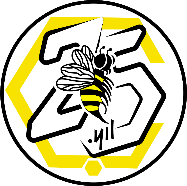 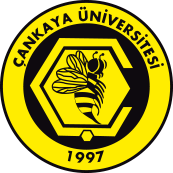 ÇANKAYA ÜNİVERSİTESİ2020-2021 AKADEMİK YILIYABANCI DİLLER BÖLÜMÜ – MODERN DİLLER BİRİMİENG 122 – ARASINAV – KONUŞMA SINAVI24-28 Mayıs 2021 (13. Hafta)Değerli Öğrencilerimiz,Modern Diller Birimi tarafından ENG 122 kodlu dersin Ara Sınavına ait Konuşma Sınavı, 24-28 Mayıs 2021 (13. Hafta)  her sınıfın kendi ders saatinde yapılacaktır. Sınav ile gerekli bilgilendirme aşağıdadır: Tüm öğrenciler bu sınava Zoom üzerinden katılacaklardır. Öğrenciler kendileri için ayrılan gün ve saatte sınava girmek zorundalardır. Öğrenciler kendilerine ayrılan saat süresince Zoom – Bekleme Odasında hazır olmalıdırlar. Öğrencilerin kendileri için ayrılan sınav zamanında hazır bulunmaları kendi sorumluluklarıdır. Geç gelen öğrenciler için fazladan süre tanınmayacaktır. Eğer sınava girecek eşlerden biri gelmez ise, Zoom – Bekleme Odasında bir sonraki oturumu bekleyen öğrencilerden biri, tek kalan öğrenciye eşlik edecek ancak bu performansından not almayacaktır. Her iki öğrenci için ayrılan süre on (10) dakikadır. Sınava ait öğrenci listeleri 20 Mayıs 2021, Perşembe günü ilan edilecektir.  Başarılar dileriz. Yabancı Diller Bölümü Modern Diller Birimi    ÇANKAYA UNIVERSITY 2020-2021 ACADEMIC YEAR DEPARTMENT of FOREIGN LANGUAGES – MODERN LANGUAGES UNIT SPEAKING EXAM of ENG 122 MIDTERM 24-28 May 2021 (Week 13)Dear Students,The Modern Languages Unit is to administer the ENG 122 Midterm-Speaking Exam on 24-28 May 2021 (Week 13) during the class hours of each section. The exam procedure is as follows:Students will be examined in Zoom sessions. Students are to take the exam on the allocated date and time for them.Students are to be present in Zoom - Waiting Room during the allocated hour for themselves.It is students’ responsibility to be present for the exam on time and those who turn up late will not be allocated any extra time. An extra time will not be given otherwise. If a student from a pair is absent, one of the students waiting in Zoom – Waiting Room for their turn to help his/her friend with the exam.  That student will only help, but not be graded for his/her performance in that speaking test. Every pair will be allocated ten-minute period. The student exam lists are to be announced on Thursday, 20 May 2021.  Good luck!Department of Foreign Languages Modern Languages Unit 